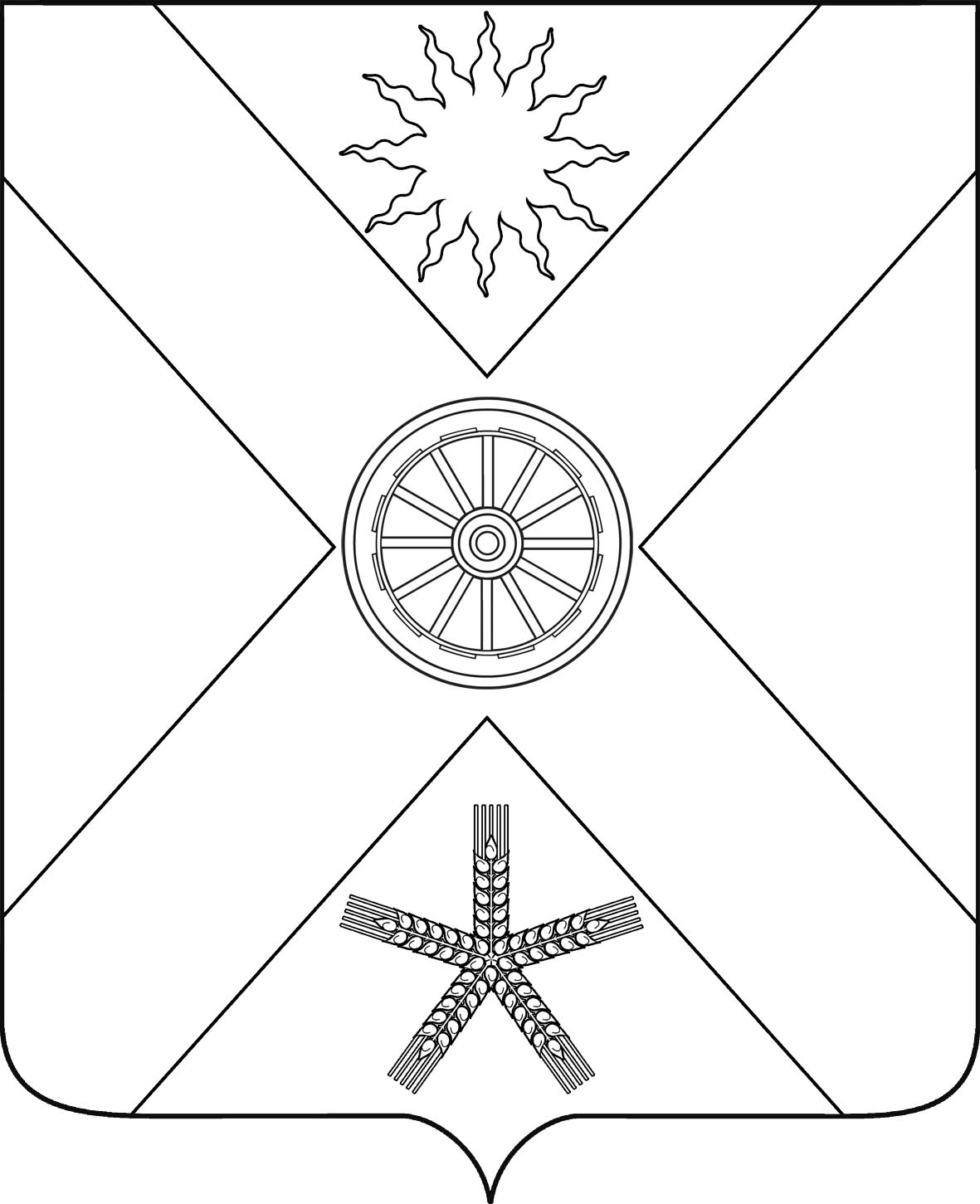 РОССИЙСКАЯ ФЕДЕРАЦИЯРОСТОВСКАЯ  ОБЛАСТЬ ПЕСЧАНОКОПСКИЙ РАЙОНМУНИЦИПАЛЬНОЕ ОБРАЗОВАНИЕ«ПЕСЧАНОКОПСКОЕ СЕЛЬСКОЕ ПОСЕЛЕНИЕ»АДМИНИСТРАЦИЯ ПЕСЧАНОКОПСКОГО СЕЛЬСКОГО ПОСЕЛЕНИЯПОСТАНОВЛЕНИЕ03.12.2015				         № 431		      с.Песчанокопское«О назначении аукциона по продажеправа аренды  на земельные участки»	Руководствуясь п.7 ст.39.18  Земельного Кодекса РФ,                                                  Постановляю: 1. Назначить аукцион по продаже права аренды на земельные участки: - земельный участок, расположенный по адресу: Ростовская область, Песчанокопский  район, с.Песчанокопское,  ул. имени Б.И.Кучма, № 1,  площадью 900,0 кв.м., кадастровый номер 61:30:0000000:2703 , разрешенное использование- жилые дома блокированной застройки- земельный участок, расположенный по адресу: Ростовская область, Песчанокопский  район, с.Песчанокопское,  ул. имени Б.И.Кучма, № 14 площадью 900,0 кв.м, кадастровый номер 61:30:0000000:5510, разрешенное использование- жилые дома блокированной застройки- земельный участок, расположенный по адресу: Ростовская область, Песчанокопский  район, с.Песчанокопское,  ул. имени Б.И.Кучма, № 18 площадью 900,0 кв.м, кадастровый номер 61:30:0600004:5507, разрешенное использование- жилые дома блокированной застройки- земельный участок, расположенный по адресу: Ростовская область, Песчанокопский  район, с.Песчанокопское,  ул. имени Б.И.Кучма, № 20 площадью 900,0 кв.м, кадастровый номер 61:30:0600004:5554, разрешенное использование- жилые дома блокированной застройки2. Определить датой проведения аукциона 28.01.2016 года.3. Сектору имущественных и земельных отношений  Администрации Песчанокопского сельского поселения опубликовать извещение о проведении аукциона в газете «Колос», на официальном сайте торгов Российской Федерации, сайте Администрации Песчанокопского сельского поселения и провести аукцион по продаже права аренды земельных участков в соответствии с действующим законодательством.4. Контроль за исполнением постановления  оставляю за собойГлава Песчанокопского сельского поселения				                            Ю.Г.АлисовПостановление  вносит: Ведущий специалист  сектора имущественных  и земельных отношений